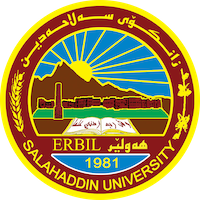 جامعة صلاح الدين_اربيلكلية الادراة والاقتصادقسم اادراة المنظمات السياحية(تأثير تكنولوجيا المعلومات في الاداء التسويقي)مشروع التخرجبحث مقدم الى لجنة قسم ادارةالمنظمات السياحية كجزءمن متطلبات نيل درجة البكالوريوس في (اختصاص ادارة المنظمات السياحية)اعداد:سمیە صدیق حسین اودل زینە فیصل عمر عبدالله رانیا رشید عبدال عزوباشراف:ا.م.جبرائيل احمد اسماعيلاربيل _اقليم كردستانتشرين الثاني _2022